ПРОЕКТ                                                                                                                                                                               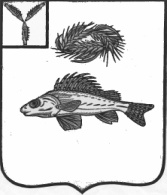 ЕРШОВСКИЙ МУНИЦИПАЛЬНЫЙ РАЙОНСАРАТОВСКОЙ ОБЛАСТИРАЙОННОЕ  СОБРАНИЕРЕШЕНИЕот         2018 года № ______
Об утверждении  Генерального плана Новорепинского муниципального образования Ершовскогомуниципального    района   Саратовской   области     В соответствии с Градостроительным кодексом Российской Федерации, Земельным кодексом  Российской Федерации, Федеральным законом от 6 октября 2003 года №131-ФЗ «Об общих принципах организации  местного самоуправления в Российской Федерации», Законом Саратовской области от 9 октября 2006 года № 96-ЗСО «О регулировании градостроительной деятельности в Саратовской области», Уставом Ершовского муниципального района, на основании результатов Публичных слушаний, проведённых 28 февраля 2018 года, согласно постановления главы Ершовского муниципального района от 07 декабря 2017 года №6, районное Собрание РЕШИЛО:   1. Утвердить  Генеральный план Новорепинского муниципального образования Ершовского муниципального района Саратовской области  согласно приложению 1.     2. Администрации Ерщовского муниципального района и представительным органам муниципальных образований Ершовского муниципального района привести правовые акты  в соответствие с настоящим решением.   3. Настоящее решение вступает в силу со дня его опубликования (размещения) на официальном сайте районного Собрания Ершовского муниципального района в сети Интернет в разделе «Районное Собрание». Глава Ершовского муниципального района                                       В.П.Бурлаков